Kulturní komise obce Senice na Hané Vás zve na divadelní loutkové představení divadelní společnosti KOŇMO z Českých Budějovic Jak šlo vejce na vandrNeděle 2. dubna 2017 v 14.30 hodinKD Senice na Hané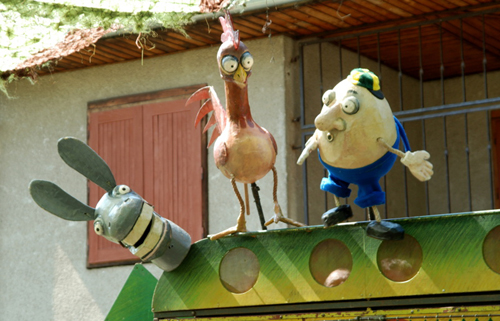 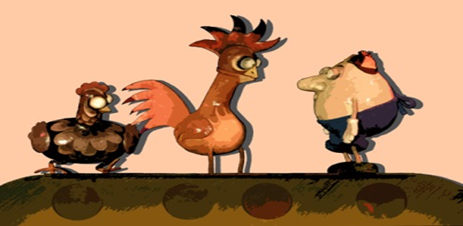 VSTUPNÉ 30,- KčVeselá pohádka s loutkami netradičních rozměrů, loupežníky životní velikosti, jejichž ukrutnost je nezměrná, a velmi dramatickou hudbou. Kterak vejce Kryštof a jeho povedení přátelé kohout René, osel Otokar a užovka Věra putovali tam a zase zpátky.